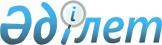 Об установлении границ Алгинского, Бирликустемского и Жана жолского сельских округов Шуского района Жамбылской областиСовместные постановление акимата Жамбылской области от 21 апреля 2023 года № 64 и решение Жамбылского областного маслихата от 21 апреля 2023 года № 2-6. Зарегистрировано Департаментом юстиции Жамбылской области 26 апреля 2023 года № 5002
      В соответствии с подпунктом 1-13) пункта 1 статьи 27 Закона Республики Казахстан "О местном государственном управлении и самоуправлении в Республике Казахстан" и подпунктом 2) статьи 11 Закона Республики Казахстан "Об административно-территориальном устройстве Республики Казахстан" акимат Жамбылской области ПОСТАНОВЛЯЕТ и Жамбылский областной маслихат РЕШИЛ:
      1. Установить границы Алгинского сельского округа Шуского района общей площадью 82 193,13 гектаров.
      2. Установить границы Бирликустемского сельского округа Шуского района общей площадью 63 775,29 гектаров.
      3. Установить границы Жана жолского сельского округа Шуского района общей площадью 24 669,37 гектаров.
      4. Контроль за исполнением настоящего совместного постановления акимата и решения маслихата возложить на курирующего заместителя акима области.
      5. Настоящее совместное постановление акимата и решение маслихата вводится в действие по истечении десяти календарных дней после дня его первого официального опубликования.
					© 2012. РГП на ПХВ «Институт законодательства и правовой информации Республики Казахстан» Министерства юстиции Республики Казахстан
				
      Аким Жамбылской 

      области 

Н. Нуржигитов

      Председатель Жамбылского 

      областного маслихата 

А. Нуралиев
